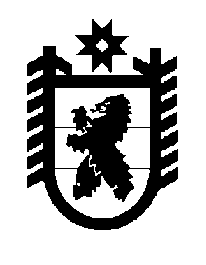 Российская Федерация Республика Карелия    ПРАВИТЕЛЬСТВО РЕСПУБЛИКИ КАРЕЛИЯРАСПОРЯЖЕНИЕот  7 декабря 2016 года № 926р-Пг. Петрозаводск 	Одобрить и подписать Соглашение о сотрудничестве между компанией Damen Shipyards Group, Федеральным государственным унитарным предприятием «Росморпорт» и Правительством Республики Карелия.            Глава Республики Карелия                                                                  А.П. Худилайнен